Муниципальное казенное  общеобразовательное учреждение«Нижнеикорецкая СОШ»День ЗнанийВнеклассное мероприятие  «Первый раз в первый класс!»1 класс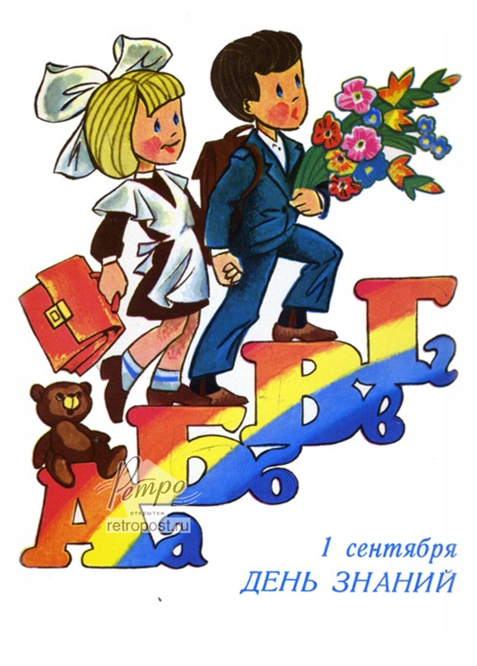                      Колегаева Екатерина Вячеславовна                              Учитель начальных классов                         ТЕМА                              День ЗнанийЦель мероприятия: Развитие интереса к учению, формирование положительной мотивации к учебной деятельностиЗадачи:создать атмосферу праздничного дня, ввести в мир знаний, познакомить детей друг с другом, учителем, школой; способствовать сплоченности ученического коллектива и родителей;           воспитывать любовь к школе, к школьным традициям; развивать внимание, логическое мышление, творческие способности; сформировать положительный настрой на общение;воспитывать активность учащихся, интерес к учебным предметам, школесовершенствовать связи семьи и школы через привлечение родителей к совместным с детьми общеклассным мероприятиям.ОБОРУДОВАНИЕ:  мультимедийное оборудование, телевизор; компьютер, доска.- Сегодня у нас большой праздник – День Знаний. Вы собрались на первый школьный урок, чтобы познакомиться со  школой,  со мной, вашей первой учительницей,  узнать своих будущих одноклассников.- Посмотрите вокруг. Это всё ваши одноклассники. Кто знает сколько нас в классе? А откуда вы это узнали?Сколько девочек? ( 11)Сколько мальчиков? ( 12)А кого больше?А кто из вас дружнее: девочки или мальчики? Проверим? А для этого нам надо поиграть в игру-кричалку!Игра «Девочки-мальчики»Два притопа – 2 разаДва прихлопа – 2 разаЕжики -2 разаНаковальня – 2 разаНожницы – 2 разаБег на месте – 2 разаЗайчики – 2 разаНу-ка, дружно, ну-ка, вместе«Девочки!», «Мальчики!»- Вы сегодня переступили порог школы и отправляетесь в увлекательное, хотя порою и трудное путешествие по волшебной стране.- Этой страны вы не найдёте ни на одном глобусе или карте. Глобус – это модель Земли, а Земля имеет форму шара. Эту страну вам предстоит открыть с помощью волшебников – учителей. Они научат вас считать, писать, рисовать.В школе много педагогов,Все они тебе помогут.Так что школы не пугайся,Смело в путь  свой отправляйся.- По этой волшебной стране могут путешествовать только школьники. В путешествии надо соблюдать правила. Какие? Послушайте внимательно.Ну, ребята, чур, молчок!Начинается урок.Чтобы стать учеником,Нужно помнить  вот о чем.На уроке ты сидишьТихо, тихо, словно мышь.Спинка прямо у тебя, Это делайте как я.Руки мы вот так кладемИ заданий дальше ждем.Если хочешь ты сказать,Или выйти, или встать, Надо руку так держать.- Замечательно, запомнили? Итак, скоро мы начнем путешествие в волшебную страну Знаний! А кто мне подскажет, на чем можно путешествовать? Нам сегодня поможет побывать на разных станциях вот этот волшебный паровозик, но для начала он попросил проверить, все ли у вас в порядке с вашим настроением? Посмотрите, наш паровозик сам очень веселый, поэтому  грустных ребятишек он с собой  не берет. Повернитесь все друг к другу, улыбнитесь… Представьтесь и пожмите руки другу. Руки вверх все поднимите И вверху пошевелите. Крикнем весело: "Ура!" Игры начинать пора! Вы друг другу помогайте, На вопросы отвечайте Только ДА и только НЕТ Дружно дайте мне ответ. Если НЕТ вы говорите, То ногами постучите Если говорите ДА, В ладоши хлопайте тогда.- Для начала мы соберем БОЛЬШОЙ рюкзак, который возьмем с собой.(дети должны отвечать "Да" (хлопать) или "Нет" (топать))На дно кладем кулек конфет? (ДА) А милицейский пистолет? (НЕТ) Туда положим винегрет? (НЕТ) А может быть, улыбок свет? (ДА) Положим спелый апельсин? (ДА) А продуктовый магазин? (НЕТ) Цветов корзину для друзей? (ДА) А разноцветных кренделей? (ДА) Салат положим в сумку? (НЕТ) Кладем улыбку и успех? (ДА) Задорный детский звонкий смех? (ДА)	- Отлично справились с заданием!- Теперь, ребята, мы будем с вами встречаться каждый день, проводить вместе много времени, будем вместе работать и отдыхать. Поэтому мы должны подружиться. Согласны? (ДА)- Мы будем дружить? (ДА)-Мы будем уважать друг друга? (ДА)- Мы будем помогать друг другу? (ДА)- Мы будем доверять друг другу? (ДА)- Мы будем любить друг друга? (ДА)- Мы будем одной командой? (ДА) Тогда давайте ваши руки (дети встают со своих мест и подходят к учителю). Мы соединим их в общем рукопожатии, как мушкетёры. ( это солдаты, воины, которые охраняли короля)- Чувствуете тепло? силу? Что мушкетёры всегда говорили друг другу?! ОДИН ЗА ВСЕХ И ВСЕ ЗА ОДНОГО! (дети садятся на свои места)Давайте сейчас приготовим свои ладошки, у вас на партах есть лист цветной бумаги, карандаш, ножницы и фломастер. Обведем ладошку, вырежем ее, напишем, чья это ручка и оставим на ней маленькое пожелание… А потом все ладошки мы соединим в одно общее, потому что мы с вами теперь одна единая команда. А помогут нам в этом серьезном деле наши родители!Звучит музыка, ребята готовят ладошки.- Теперь мы одна команда, и мы будем помогать друг другу во всём, в том числе и в нашем главном деле. Какое у нас главное школьное дело? УЧИТЬСЯ!Ребята, а как вы думаете, о чем говорит улыбка? -  Когда человек улыбается - это значит, что: ему хорошо; он получил подарок; его хвалят; он сделал доброе дело; получил пятерку. А еще улыбка говорит нам о том, что у нас хорошее настроение. А чтобы нам жилось еще веселее, мы с вами сыграем в игру.«Если весело живется, делай так!»Давайте постараемся, чтобы каждый день в школе начинался с улыбки.- А чему вы хотите научиться в школе? (высказывания первоклассников)- Так чем же мы с вами будем заниматься в школе? (получать знания, учиться дружить, учиться быть воспитанными и т.д.) - Сегодня вы все пришли первый раз в первый класс. От вас самих будет зависеть, кем вы станете в школе: знайками или незнайками.Хотите всё на свете знать?Хотите знанья получать?Хотите честно жить с добром?Беречь планету, как свой дом?Тогда вперёд!Звенит звонок!       (Учитель звонит в колокольчик)-В дорогу мы собрались. Пора отправляться в путь.- Но что это? Путь в волшебную страну закрыт. Чтобы открыть замок и узнать название этой волшебной страны нам надо отгадать 3 загадки.Многим долго неизвестный,Стал он каждому дружком,Всем по сказке интересной Мальчик-луковка знаком.Очень просто и недлинноОн зовётся …(Чипполино).  Он дружок зверям и птицамОн – живое существо, Но таких на белом светеБольше нет ни одного.Потому что он не птица,Не котёнок, не щенок, Не волчонок, не сурок.Очень милая мордашка,А зовётся…(Чебурашка).  Бабушка девочку очень любила,Шапочку красную ей подарила.Девочка имя забыла своё.Ну, отгадайте, как звали её.    (Красная Шапочка).  - Молодцы! Все загадки отгадали правильно. Слайд - Ой, а замок-то не открылся. Что же нам делать? Может быть, кто-нибудь из вас знает какое-нибудь волшебное заклинание, которое поможет открыть замок? (Ребята хором произносят любое волшебное заклинание)Нужно подобрать ключ к замку , открыть его  и прочитать название страны. А кто-нибудь из вас умеет читать? Хорошо. Вы нам поможете. Но сначала давайте подберем ключ к этому замку. У меня есть три ключа. Как вы думаете, этот подойдет?Учитель показывает большой ключ. А кто может объяснить, почему?Тогда, наверное, этот?Учитель показывает маленький ключ.  Значит, последний. Внимание, открываю!Учитель открывает замок и раскрывает створки доски. - Давайте прочитаем хором название этой волшебной страны. (СТРАНА ЗНАНИЙ.)-Что мы будем делать в этой стране? Почему она так называется? (Высказывания детей)Ребята, наш волшебный паровозик нас заждался, он непременно хочет отправиться вместе с нами в путь!!! Цепляем вагончики друг за другом и поехали!!!!Звучит музыка- Кто может прочитать, что написано на экране? (телеграмма)- Как понять это слово? Что такое телеграмма? ( это сообщение, пересланное по телеграфу, то есть по телефону)- Интересно узнать. А кому пришла сегодня эта телеграмма. (Дети читают адрес: Нижнеикорецкая школа, 1 класс)- Давайте прочитаем, что же написано в телеграмме.  (Еду. Встречайте.)-  Подписи нет. Кто же к нам едет? Я вам загадаю сейчас загадку, а вы попробуйте догадаться от кого же эта телеграмма.Столяр Джузеппе – Сизый носПолено как-то в дом принёс.Он начал что-то мастерить, Полено стало говорить.Кто в том полене говорил? Кого Джузеппе мастерил?     ( Буратино)      Звучит песня «Буратино».Буратино. Ну! Наконец-то я сбежал от этой девчонки! То считать заставляет, то читать, то диктанты писать! Еще и наказывает! А за что? Подумаешь кляксу в тетрадке поставил.                   В зал входит Мальвина.Мальвина. Ах, ты, негодный мальчишка! Сегодня нас пригласили ребята на свой  праздник. Они многому научились! А ты всё бегаешь от меня. Так и не возьмут тебя в школу.Буратино. Ребята, возьмете меня в первый класс?Учитель.   Возьмем, но сначала проверим твои знания!Буратино.  Согласен, согласен!Учитель.   Не спеши соглашаться,                  Так легко и просчитаться.                  Буратино, нам скажи:                  Сколько будет – два плюс три?Буратино.   Это будет…                    Это будет…                    Что-то около шести.Учитель.   Дети! Правильный ответ?Дети.         Нет!Учитель.   Нет, Буратино, будет… Дети.          Пять!Учитель.   Не умеешь ты считать!                  Задание второе.                  Я возьму вот эти буквы                  И из них сложу я слово…                  Вот уже и все готово!Складывает слово «школа».                   Буратино, посмотри –                   Что написано? Прочти!Буратино.  Самый маленький ребенок,                     Даже утром и спросонок                     Прочитает     лучше всех                     Слово сладкое – «орех»!Учитель.   Дети! Правильный ответ?Дети.         Нет!Учитель.   Ребятишки, помогите,                   Слово правильно прочтите.Дети.   Школа. Учитель.   Задание третье.                  Дорогие наши гости!                  Можете ответить нам:                  Чтобы быть всегда здоровым,                  Что нам делать по утрам?Буратино.   Это каждый должен знать:                    Надо всем… подольше спать.Учитель.   Дети, правильный ответ?Дети.   Нет!Учитель    Чтоб расти нам сильными,                     Ловкими, умелыми,                     Чтоб расти здоровыми,                     Мы зарядку делаем!Танец «Вперед 4 шага»Мальвина: Ну что, Буратино, видишь, как плохо лениться!Буратино (плачет). Ребята, простите меня, пожалуйста, научите всему, что вы знаете.Учитель. Присаживайся, Буратино, вместе с ребятами и внимательно слушай.  По Стране знаний могут путешествовать только школьники. А кто такие школьники? Как по-другому их можно назвать? (Ученики. )А вы  знаете, почему он так называется? Кому из вас хочется побыстрее стать учеником? Ну, ребята, чур, молчок!
продолжаем наш урок! 
                                               Звенит звонок.Стук в дверь. Входит почтальон Печкин.Почтальон Печкин. Здравствуйте, малыши! Вы меня узнали? Я принес посылку. Давайте прочитаем – кому она.От кого: 
Откуда: Из леса. 
Кому: Ученикам 1  класса. 
Куда: Нижнеикорецкая школа Ребята, а вам интересно узнать, что в посылке?Здесь письмо. От кого оно? Прочитаем: «Здравствуйте, ребята!
Вам посылка от меня. 
Угадайте, кто же я?
Я живу в лесу, в дупле на дереве. Днем я сплю, а ночью летаю.
В посылке много полезных вещей, которые вам очень пригодятся сегодня на уроке». Кто же автор письма? (Сова)Верно! Посмотрим, что в посылке.Что это? Большой, круглый, красивый...Мой веселый, звонкий мяч, Ты куда пустился вскачь? Жёлтый, красный, голубой — Не угнаться за тобой!       Игра «Птица, рыба, зверь»Что у нас еще в посылке? Сова предлагает отгадать загадки, и тогда любое желание исполнится. А давайте предложим прочитать загадки, которые прислала нам Сова, нашим родителям, чтобы они у нас не скучали. А вы слушайте внимательно и отгадывайте!Стоит веселый, светлый дом. 
Ребят проворных много в нем. 
Там пишут и считают, 
Рисуют и читают.  Школа В чёрном поле заяц белый, Прыгал, бегал, петли делал.След за ним был тоже бел.
Кто же этот заяц? Мел  Я все знаю, всех учу,
А сама всегда молчу. Чтоб со мною подружиться,
Нужно грамоте учиться. Книга Я чёрный, красный, 
жёлтый, синий, 
С начинкой твердой в древесине.
Я с острым ножиком дружу.
И, что хочу, изображу. Карандаш  Мы загадки отгадали. Давайте посмотрим, что еще есть в посылке. Что это?Учитель достает из посылки другие предметы. Сейчас мы поиграем в следующую игру, которая называется «Доскажи словечко». Вы должны быть очень внимательными, т.к. это игра на внимание.- Сено хоботом берёт толстокожий …(слон).- Кто любит по веткам носиться? Конечно, рыжая …(белка).- В чаще, голову задрав, воет с голоду …(волк).- Кто в машине знает толк? Косолапый бурый …(медведь).- На заборе поутру любит кукарекать …(петух).- Умнички! Я не ожидала, что вы такие внимательные. Ведь внимательность – самое главное качество для ученика!- Ребят, а скажите мне, пожалуйста, что вы больше всего любите? ? (сказать на ушко)- Все ребята любят сладости. Давайте попробуем совершить чудо. Напишем записку «Мы хотим конфет» Вкладываем в конверт. Взмахиваем. Произносим волшебные слова. Крибле! Крабле! Бумс!    (в конверте фантики)- Наверно что-то сделали не так в Стране Знаний. Я знаю, что надо сделать. Давайте назовём правила поведения в школе. - А теперь ещё раз взмахнём и произнесём волшебные слова. Посмотрите что это? ( сладости)Клятва учеников. Клянусь перед всеми старательным быть,
И в первый наш класс  исправно ходить.
Клянусь! (Все дети повторяют хором.)Клянусь и писать, и читать я прилежно,
А в ранце носить "хорошо" и "отлично".
Клянусь!Клянусь в том, что буду я очень стараться,
С друзьями моими впредь больше не драться!
Клянусь!Клянусь я ребенком воспитанным быть, 
Не бегать по школе, а шагом ходить.
Клянусь!Клянусь не бояться дороги тернистой
И званьем своим «ученик» дорожить.
Клянусь!Ребенком всегда настоящим я буду,
И клятвы моей никогда не забуду.
Клянусь!Ведущий 1. Теперь вы не просто школьники. Вы - ученики. Гордитесь этим званием!  Я надеюсь, что сдержать слова клятвы вам помогут не только ваши учителя, но и родители.Клятва родителей.Клянусь (будь я мать или будь я отец)
           Ребенку всегда говорить: "Молодец!"
              Клянусь!Клянусь выходить в надлежащие сроки, 
Клянусь не опаздывать я на уроки.
Клянусь!Клянусь я в учебе ребенка не "строить",
Основы наук понять и освоить.
Клянусь!За двойки клянусь я его не ругать
И делать уроки ему не мешать.
Клянусь!Тогда настоящим родителем буду
И клятвы моей никогда не забуду.
Клянусь!Вот и подходит к концу наше путешествие. Вы, ребята, молодцы, потому что справились со всеми предложенными вам заданиями. Все вы получаете медали, которые Сова прислала вам в посылке.Сегодня нас еще ждет увлекательное путешествие на теплоходе!!!Завтра мы снова встретимся с вами на уроке в нашем классе. Музыка!